Filtr do ekspresu Nivona - po co je kupować?Dlaczego warto zainwestować w filtry do ekspresu takie jak filtr do ekspresu nivona? Przeczytasz o tym w naszym artykule, zapraszamy!Ekspres - co warto wiedziećOczywistym jest, iż posiadanie ekspresu do kawy nie tylko ułatwia nam przygotowywanie codziennej dawki kofeiny. Ekspresy są szeroko stosowane zarówno w branży gastronomicznej i w małych kawiarniach i w dużych restauracjach ale także na zapleczach w biurach czy też w domowych warunkach. Ekspresy gwarantują nam lepszej jakości kawę o niesamowitym aromacie. Niemniej jednak warto pamiętać, iż jest to urządzenie jak każde inne. Należy zatem dbac o jego czystość oraz ogólny stan urządzenie. W tych zabiegach pomomoże nam filtr do ekspresu nivona.Filtr do ekspresu nivona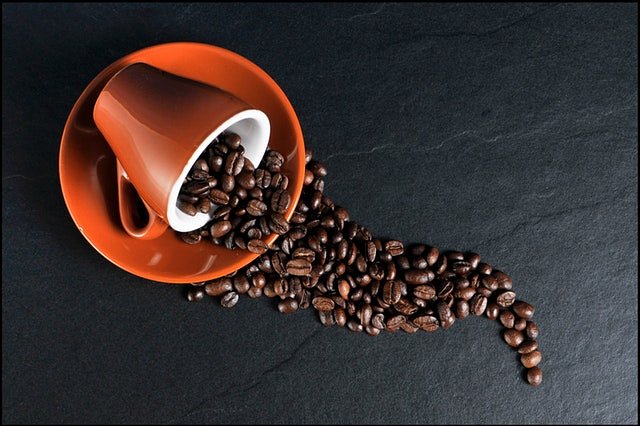 Dzięki zastosowaniu filtrów, które montowane są bezpośrednio do zbiornika na wodę zarówno w ekspresach marki Nivona jak i innych nie tylko przedłużamy żywotność ekspresu. Dbamy również o jego czystość tym samym sprawiając, iż jego odkamienienie będzie potrzebne jedynie raz w roku a nie częściej. Filtr do ekspresu nivona w prosty sposób zamówimy w sklepie internetowym Sabro. Jest to polski dystrybutor ekspresów oraz poszczególnych części do ekspresów, renomowanej marki Nivona a także Jura oraz Melitta. Chcesz pić pyszną kawę każdego dnia? Pamiętaj o czystości swojego eskpresu!